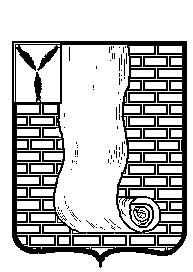 СОВЕТМУНИЦИПАЛЬНОГО ОБРАЗОВАНИЯ ГОРОД КРАСНОАРМЕЙСККРАСНОАРМЕЙСКОГО МУНИЦИПАЛЬНОГО РАЙОНАСАРАТОВСКОЙ ОБЛАСТИ___________________________________________________Р Е Ш Е Н И ЕО внесении изменений и дополнений в решение Совета муниципального образования г.Красноармейск Красноармейского муниципального района  Саратовской области от   № 82  «О бюджете муниципального образования город Красноармейск Красноармейского муниципального района Саратовской области на 2019 год»В соответствии с Бюджетным кодексом Российской Федерации,                 Уставом муниципального образования город Красноармейск                                           Красноармейского муниципального района Саратовской области, Совет                   муниципального образования город Красноармейск  Красноармейского                 муниципального района Саратовской области РЕШИЛ:         1. Внести в решение Совета муниципального образования                                город Красноармейск Красноармейского муниципального района                   Саратовской области от   № 82 «О бюджете муниципального          образования город Красноармейск Красноармейского муниципального                  района Саратовской области на 2019 год» (с изменениями, внесенным       решением от  № 19/10, от  № 19/11)  следующие изменения:         1.1. Приложение 5 «Ведомственная структура расходов бюджета                                          муниципального образования г.Красноармейск Красноармейского                                 муниципального района Саратовской области на 2019 год» изложить в                 редакции согласно приложения 2 к настоящему решению.        1.2. Приложение 6 «Распределение бюджетных ассигнований по                  разделам, подразделам, целевым статьям (муниципальным программам                  муниципального образования и непрограммным направлениям                      деятельности),  группам и подгруппам видов расходов классификации                    расходов бюджета муниципального образования г.Красноармейск                      Красноармейского муниципального района Саратовской области на                        2019 год» изложить в редакции согласно приложения 3 к настоящему                 решению.         1.3. Приложение 7 «Распределение бюджетных ассигнований по                  целевым статьям (муниципальным программам и непрограммным                                            направлениям деятельности), группам и подгруппам видов расходов                       классификации расходов бюджета муниципального образования г.Красноармейск Красноармейского муниципального района Саратовской области на 2019 год» изложить в редакции согласно приложения 4 к                    настоящему решению.        2. Опубликовать настоящее решение путем размещения на официальном сайте администрации Красноармейского муниципального района                       Саратовской области в информационно-телекоммуникационной сети «Интернет» (krasnoarmeysk.sarmo.ru.).Глава муниципального образованиягород Красноармейск                                                                А.В. КузьменкоСекретарь Совета                                                                       А.В. КуклевПриложение 1к решению о внесении изменений в решение Совета муниципального образования г.Красноармейск Красноармейского муниципального района Саратовской области 	«О бюджете муниципального образования город Красноармейск Красноармейского муниципального района Саратовской области на 2019 год»от        20.03.2019   №19/17                 Приложение 5               к решению «О бюджете муниципального                 образования город Красноармейск Красноармейского муниципального района Саратовской области на 2019 год» от  № 82Ведомственная структура расходов бюджетамуниципального образования г.КрасноармейскКрасноармейского муниципального района Саратовской области на 2019 год                                                                                                                                                                (тыс. руб.)Приложение 2к решению о внесении изменений в решение Совета муниципального образования г.Красноармейск Красноармейского муниципального района Саратовской области 	«О бюджете муниципального образования город Красноармейск Красноармейского муниципального района Саратовской области на 2019 год»от     20.03.2019  №19/17 Приложение 6               к решению «О бюджете муниципального                 образования город Красноармейск Красноармейского муниципального района Саратовской области на 2019 год» от      № 82Распределение бюджетных ассигнований по разделам, подразделам, целевым статьям (муниципальным программам муниципального образования и непрограммным направлениям деятельности),  группам и подгруппам видов расходов классификации расходов бюджета муниципального образования г.Красноармейск Красноармейского муниципального района Саратовской области на 2019 год	                                                                                                                (тыс. руб.)Приложение 3к решению о внесении изменений в решение Совета муниципального образования г.Красноармейск Красноармейского муниципального района Саратовской области 	«О бюджете муниципального образования город Красноармейск Красноармейского муниципального района Саратовской области на 2019 год»от    20.03.2019  №19/17            Приложение 7               к решению «О бюджете муниципального                 образования город Красноармейск Красноармейского муниципального района Саратовской области на 2019 год» от  № 82Распределение бюджетных ассигнований по целевым статьям(муниципальным программам и непрограммным направлениям деятельности), группам и подгруппам видов расходов классификации расходов бюджета муниципального образования г.Красноармейск Красноармейского муниципального района Саратовской области на 2019 год(тыс. руб.)от20.03.2019№19/17от20.03.2019№19/17НаименованиеКодРазделПодразделЦелевая статьяВид расходовСуммаНаименованиеКодРазделПодразделЦелевая статьяВид расходовСуммаАдминистрация Красноармейского муниципального района06541 049,50Общегосударственные вопросы06501115,9Резервные фонды0650111100,0Расходы по исполнению отдельных обязательств06501112400000000100,0Средства резервных фондов06501112410000000100,0Резервные фонды местных администраций06501112410002500100,0Иные бюджетные ассигнования06501112410002500800100,0Резервные средства06501112410002500870100,0Другие общегосударственные вопросы065011315,9Расходы по исполнению отдельных обязательств0650113240000000015,9Выполнение прочих обязательств0650113242000000015,9Взносы в Ассоциацию муниципальных образований Саратовской области0650113242000240015,9Иные бюджетные ассигнования0650113242000240080015,9Уплата налогов, сборов и иных платежей0650113242000240085015,9Национальная экономика0650414 837,2Дорожное хозяйство(дорожные фонды)065040912 737,2Муниципальная программа "Ремонт и содержание автомобильных дорог общего пользования муниципального образования город Красноармейск на 2019-2021 года"0650409710000000012 737,2Основное мероприятие "Ремонт автомобильных дорог МО г.Красноармейск"065040971001000001 983,0Ремонт автомобильных дорог общего пользования местного значения за счет средств местного бюджета (за исключением средств муниципального дорожного фонда)065040971001112201 983,0Закупка товаров, работ и услуг для государственных (муниципальных) нужд065040971001112202001 983,0Иные закупки товаров, работ и услуг для обеспечения государственных (муниципальных) нужд065040971001112202401 983,0Основное мероприятие "Содержание автомобильных дорог МО г. Красноармейск"0650409710030000010 754,2Содержание автомобильных дорог общего пользования местного значения и сооружений на них за счет средств муниципального дорожного фонда065040971003111306 187,2Закупка товаров, работ и услуг для государственных (муниципальных) нужд065040971003111302006 187,2Иные закупки товаров, работ и услуг для обеспечения государственных (муниципальных) нужд065040971003111302406 187,2Содержание автомобильных дорог общего пользования местного значения и сооружений на них за счет средств местного бюджета (за исключением средств муниципального дорожного фонда)065040971003112304 567,0Закупка товаров, работ и услуг для государственных (муниципальных) нужд065040971003112302004 567,0Иные закупки товаров, работ и услуг для обеспечения государственных (муниципальных) нужд065040971003112302404 567,0Другие вопросы в области национальной экономики06504122 100,0Муниципальная программа "Градостроительное планирование развития территории муниципального образования г. Красноармейск" на 2016-2020гг"065041276000000002 100,0Основное мероприятие "Подготовка проекта изменений в Правила землепользования и застройки городского поселения"065041276001000001 900,0Реализация основного мероприятия065041276001A00001 900,0Закупка товаров, работ и услуг для государственных (муниципальных) нужд065041276001A00002001 900,0Иные закупки товаров, работ и услуг для обеспечения государственных (муниципальных) нужд065041276001A00002401 900,0Основное мероприятие "Подготовка проекта изменений в Генеральный план города на 2013-2035 годы"06504127600300000100,0Реализация основного мероприятия065041276003A0000100,0Закупка товаров, работ и услуг для государственных (муниципальных) нужд065041276003A0000200100,0Иные закупки товаров, работ и услуг для обеспечения государственных (муниципальных) нужд065041276003A0000240100,0Реализация основного мероприятия065041276010A0000100,0Закупка товаров, работ и услуг для государственных (муниципальных) нужд065041276010A0000200100,0Иные закупки товаров, работ и услуг для обеспечения государственных (муниципальных) нужд065041276010A0000240100,0Жилищно-коммунальное хозяйство0650520 474,4Коммунальное хозяйство0650502447,6Муниципальная программа "Обеспечение населения доступным жильем и развитие коммунальной инфраструктуры МО г. Красноармейска до 2020 года"06505028100000000447,6Подпрограмма "Строительство, реконструкция, капитальный ремонт и текущий ремонт источников водоснабжения и водоотведения в г. Красноармейске"06505028140000000447,6Основное мероприятие "Реализация проекта развития муниципальных образований области, основанных на местных инициативах"0650502814030000047,6Реализация проектов развития муниципальных образований области, основанных на местных инициативах, за счет средств местного бюджета (за исключением безвозмездных поступлений добровольных взносов, пожертвований от физических и юридических лиц)065050281403S211047,6Закупка товаров, работ и услуг для государственных (муниципальных) нужд065050281403S211020047,6Иные закупки товаров, работ и услуг для обеспечения государственных (муниципальных) нужд065050281403S211024047,6Основное мероприятие "Разработка проектно-сметных документаций инженерной системы холодного водоснабжения и водоотведения"06505028140400000400,0Реализация основного мероприятия065050281404A0000400,0Закупка товаров, работ и услуг для государственных (муниципальных) нужд065050281404A0000200400,0Иные закупки товаров, работ и услуг для обеспечения государственных (муниципальных) нужд065050281404A0000240400,0Благоустройство065050320 026,8Муниципальная программа "Комплексное благоустройство территории муниципального образования город Красноармейск на 2017-2019 годы"0650503720000000018 526,8Основное мероприятие "Уличное освещение"065050372001000004 900,0Реализация основного мероприятия065050372001A00004 900,0Закупка товаров, работ и услуг для государственных (муниципальных) нужд065050372001A00002004 900,0Иные закупки товаров, работ и услуг для обеспечения государственных (муниципальных) нужд065050372001A00002404 900,0Основное мероприятие "Озеленение"065050372002000001 100,0Реализация основного мероприятия065050372002A00001 100,0Закупка товаров, работ и услуг для государственных (муниципальных) нужд065050372002A00002001 100,0Иные закупки товаров, работ и услуг для обеспечения государственных (муниципальных) нужд065050372002A00002401 100,0Основное мероприятие "Содержание мест захоронений"06505037200300000900,0Реализация основного мероприятия065050372003A0000900,0Закупка товаров, работ и услуг для государственных (муниципальных) нужд065050372003A0000200900,0Иные закупки товаров, работ и услуг для обеспечения государственных (муниципальных) нужд065050372003A0000240900,0Основное мероприятие "Прочие мероприятия"065050372004000006 389,9Реализация основного мероприятия065050372004A00006 389,9Закупка товаров, работ и услуг для государственных (муниципальных) нужд065050372004A00002006 389,9Иные закупки товаров, работ и услуг для обеспечения государственных (муниципальных) нужд065050372004A00002406 389,9Основное мероприятие "Приобретение мусоровозов, мусорных контейнеров, оборудования для расчистки автомобильных дорог от снега и обработки автомобильных дорог противогололедными материалами, навесного оборудования, спецтехники, тракторов"065050372019000005 000,0Реализация основного мероприятия065050372019A00005 000,0Закупка товаров, работ и услуг для государственных (муниципальных) нужд065050372019A00002005 000,0Иные закупки товаров, работ и услуг для обеспечения государственных (муниципальных) нужд065050372019A00002405 000,0Основное мероприятие "Реализация проекта развития муниципальных образований области, основанных на местных инициативах"06505037202400000236,9Реализация проектов развития муниципальных образований области, основанных на местных инициативах, за счет средств местного бюджета (за исключением безвозмездных поступлений добровольных взносов, пожертвований от физических и юридических лиц)065050372024S2110146,6Закупка товаров, работ и услуг для государственных (муниципальных) нужд065050372024S2110200146,6Иные закупки товаров, работ и услуг для обеспечения государственных (муниципальных) нужд065050372024S2110240146,6Реализация проектов развития муниципальных образований области, основанных на местных инициативах, за счет средств местного бюджета в части безвозмездных поступлений добровольных взносов, пожертвований от физических лиц065050372024S212073,3Закупка товаров, работ и услуг для государственных (муниципальных) нужд065050372024S212020073,3Иные закупки товаров, работ и услуг для обеспечения государственных (муниципальных) нужд065050372024S212024073,3Реализация проектов развития муниципальных образований области, основанных на местных инициативах, за счет средств местного бюджета в части безвозмездных поступлений добровольных взносов, пожертвований от юридических лиц065050372024S213017,0Закупка товаров, работ и услуг для государственных (муниципальных) нужд065050372024S213020017,0Иные закупки товаров, работ и услуг для обеспечения государственных (муниципальных) нужд065050372024S213024017,0Муниципальная программа "Формирование комфортной городской среды муниципального образования город Красноармейск на 2018-2022 годы"065050380000000001 500,0Подпрограмма "Благоустройство дворовых территорий г.Красноармейска"06505038010000000450,0Основное мероприятие "Благоустройство дворовых территорий г. Красноармейска"06505038010100000450,0Реализация основного мероприятия065050380101A0000450,0Закупка товаров, работ и услуг для государственных (муниципальных) нужд065050380101A0000200450,0Иные закупки товаров, работ и услуг для обеспечения государственных (муниципальных) нужд065050380101A0000240450,0Подпрограмма "Благоустройство общественных территорий г.Красноармейска"065050380200000001 050,0Основное мероприятие "Организация работ по благоустройству"06505038020200000550,0Реализация основного мероприятия065050380202A0000550,0Закупка товаров, работ и услуг для государственных (муниципальных) нужд065050380202A0000200550,0Иные закупки товаров, работ и услуг для обеспечения государственных (муниципальных) нужд065050380202A0000240550,0Федеральный проект "Формирование комфортной городской среды"0650503802F200000500,0Реализация программ формирования современной городской среды0650503802F255550500,0Закупка товаров, работ и услуг для государственных (муниципальных) нужд0650503802F255550200500,0Иные закупки товаров, работ и услуг для обеспечения государственных (муниципальных) нужд0650503802F255550240500,0Социальная политика06510140,0Пенсионное обеспечение0651001140,0Муниципальная программа "Развитие мер социальной поддержки граждан" муниципального образования город Красноармейск Красноармейского муниципального района Саратовской области на среднесрочную перспективу (2017-2019 годы)06510017300000000140,0Основное мероприятие "Доплата к трудовой пенсии лицам, замещавшим должности муниципальной службы"06510017300100000140,0Доплата к трудовой пенсии лицам, замещавшим должности муниципальной службы06510017300122700140,0Социальное обеспечение и иные выплаты населению06510017300122700300140,0Публичные нормативные социальные выплаты гражданам06510017300122700310140,0МЕЖБЮДЖЕТНЫЕ ТРАНСФЕРТЫ БЮДЖЕТАМ СУБЪЕКТОВ РОССИЙСКОЙ ФЕДЕРАЦИИ И МУНИЦИПАЛЬНЫХ ОБРАЗОВАНИЙ ОБЩЕГО ХАРАКТЕРА065145 000,0Прочие межбюджетные трансферты бюджетам субъектов Российской Федерации и муниципальных образований общего характера06514035 000,0Предоставление межбюджетных трансфертов065140326000000005 000,0Предоставление межбюджетных трансфертов бюджету муниципального района065140326200000005 000,0Иные межбюджетные трансферты на поддержку мер по обеспечению сбалансированности бюджета района065140326200055005 000,0Межбюджетные трансферты065140326200055005005 000,0Иные межбюджетные трансферты065140326200055005405 000,0Совет муниципального образования город Красноармейск Саратовской области633482,0Общегосударственные вопросы63301482,0Функционирование высшего должностного лица субъекта Российской Федерации и муниципального образования6330102309,0Выполнение функций органами местного самоуправления63301022100000000309,0Обеспечение деятельности представительного органа местного самоуправления63301022110000000309,0Расходы на обеспечение деятельности главы муниципального образования63301022110001100309,0Расходы на выплаты персоналу в целях обеспечения выполнения функций государственными (муниципальными) органами, казенными учреждениями, органами управления государственными внебюджетными фондами63301022110001100100309,0Расходы на выплаты персоналу государственных (муниципальных) органов63301022110001100120309,0Функционирование законодательных (представительных) органов государственной власти и представительных органов муниципальных образований6330103173,0Выполнение функций органами местного самоуправления63301032100000000173,0Обеспечение деятельности представительного органа местного самоуправления63301032110000000173,0Обеспечение функций центрального аппарата63301032110002200173,0Расходы на выплаты персоналу в целях обеспечения выполнения функций государственными (муниципальными) органами, казенными учреждениями, органами управления государственными внебюджетными фондами63301032110002200100173,0Расходы на выплаты персоналу государственных (муниципальных) органов63301032110002200120173,0Всего расходовВсего расходовВсего расходовВсего расходовВсего расходовВсего расходов41 049,5НаименованиеРазделПодразделЦелевая статьяВид расходовСуммаНаименованиеРазделПодразделЦелевая статьяВид расходовСуммаОбщегосударственные вопросы01597,9Функционирование высшего должностного лица субъекта Российской Федерации и муниципального образования0102309,0Выполнение функций органами местного самоуправления01022100000000309,0Обеспечение деятельности представительного органа местного самоуправления01022110000000309,0Расходы на обеспечение деятельности главы муниципального образования01022110001100309,0Расходы на выплаты персоналу в целях обеспечения выполнения функций государственными (муниципальными) органами, казенными учреждениями, органами управления государственными внебюджетными фондами01022110001100100309,0Расходы на выплаты персоналу государственных (муниципальных) органов01022110001100120309,0Функционирование законодательных (представительных) органов государственной власти и представительных органов муниципальных образований0103173,0Выполнение функций органами местного самоуправления01032100000000173,0Обеспечение деятельности представительного органа местного самоуправления01032110000000173,0Обеспечение функций центрального аппарата01032110002200173,0Расходы на выплаты персоналу в целях обеспечения выполнения функций государственными (муниципальными) органами, казенными учреждениями, органами управления государственными внебюджетными фондами01032110002200100173,0Расходы на выплаты персоналу государственных (муниципальных) органов01032110002200120173,0Резервные фонды0111100,0Расходы по исполнению отдельных обязательств01112400000000100,0Средства резервных фондов01112410000000100,0Резервные фонды местных администраций01112410002500100,0Иные бюджетные ассигнования01112410002500800100,0Резервные средства01112410002500870100,0Другие общегосударственные вопросы011315,9Расходы по исполнению отдельных обязательств0113240000000015,9Выполнение прочих обязательств0113242000000015,9Взносы в Ассоциацию муниципальных образований Саратовской области0113242000240015,9Иные бюджетные ассигнования0113242000240080015,9Уплата налогов, сборов и иных платежей0113242000240085015,9Национальная экономика0414 837,2Дорожное хозяйство(дорожные фонды)040912 737,2Муниципальная программа "Ремонт и содержание автомобильных дорог общего пользования муниципального образования город Красноармейск на 2019-2021 года"0409710000000012 737,2Основное мероприятие "Ремонт автомобильных дорог МО г.Красноармейск"040971001000001 983,0Ремонт автомобильных дорог общего пользования местного значения за счет средств местного бюджета (за исключением средств муниципального дорожного фонда)040971001112201 983,0Закупка товаров, работ и услуг для государственных (муниципальных) нужд040971001112202001 983,0Иные закупки товаров, работ и услуг для обеспечения государственных (муниципальных) нужд040971001112202401 983,0Основное мероприятие "Содержание автомобильных дорог МО г. Красноармейск"0409710030000010 754,2Содержание автомобильных дорог общего пользования местного значения и сооружений на них за счет средств муниципального дорожного фонда040971003111306 187,2Закупка товаров, работ и услуг для государственных (муниципальных) нужд040971003111302006 187,2Иные закупки товаров, работ и услуг для обеспечения государственных (муниципальных) нужд040971003111302406 187,2Содержание автомобильных дорог общего пользования местного значения и сооружений на них за счет средств местного бюджета (за исключением средств муниципального дорожного фонда)040971003112304 567,0Закупка товаров, работ и услуг для государственных (муниципальных) нужд040971003112302004 567,0Иные закупки товаров, работ и услуг для обеспечения государственных (муниципальных) нужд040971003112302404 567,0Другие вопросы в области национальной экономики04122 100,0Муниципальная программа "Градостроительное планирование развития территории муниципального образования г. Красноармейск" на 2016-2020гг"041276000000002 100,0Основное мероприятие "Подготовка проекта изменений в Правила землепользования и застройки городского поселения"041276001000001 900,0Реализация основного мероприятия041276001A00001 900,0Закупка товаров, работ и услуг для государственных (муниципальных) нужд041276001A00002001 900,0Иные закупки товаров, работ и услуг для обеспечения государственных (муниципальных) нужд041276001A00002401 900,0Основное мероприятие "Подготовка проекта изменений в Генеральный план города на 2013-2035 годы"04127600300000100,0Реализация основного мероприятия041276003A0000100,0Закупка товаров, работ и услуг для государственных (муниципальных) нужд041276003A0000200100,0Иные закупки товаров, работ и услуг для обеспечения государственных (муниципальных) нужд041276003A0000240100,0Реализация основного мероприятия041276010A0000100,0Закупка товаров, работ и услуг для государственных (муниципальных) нужд041276010A0000200100,0Иные закупки товаров, работ и услуг для обеспечения государственных (муниципальных) нужд041276010A0000240100,0Жилищно-коммунальное хозяйство0520 474,4Коммунальное хозяйство0502447,6Муниципальная программа "Обеспечение населения доступным жильем и развитие коммунальной инфраструктуры МО г. Красноармейска до 2020 года"05028100000000447,6Подпрограмма "Строительство, реконструкция, капитальный ремонт и текущий ремонт источников водоснабжения и водоотведения в г. Красноармейске"05028140000000447,6Основное мероприятие "Реализация проекта развития муниципальных образований области, основанных на местных инициативах"0502814030000047,6Реализация проектов развития муниципальных образований области, основанных на местных инициативах, за счет средств местного бюджета (за исключением безвозмездных поступлений добровольных взносов, пожертвований от физических и юридических лиц)050281403S211047,6Закупка товаров, работ и услуг для государственных (муниципальных) нужд050281403S211020047,6Иные закупки товаров, работ и услуг для обеспечения государственных (муниципальных) нужд050281403S211024047,6Основное мероприятие "Разработка проектно-сметных документаций инженерной системы холодного водоснабжения и водоотведения"05028140400000400,0Реализация основного мероприятия050281404A0000400,0Закупка товаров, работ и услуг для государственных (муниципальных) нужд050281404A0000200400,0Иные закупки товаров, работ и услуг для обеспечения государственных (муниципальных) нужд050281404A0000240400,0Благоустройство050320 026,8Муниципальная программа "Комплексное благоустройство территории муниципального образования город Красноармейск на 2017-2019 годы"0503720000000018 526,8Основное мероприятие "Уличное освещение"050372001000004 900,0Реализация основного мероприятия050372001A00004 900,0Закупка товаров, работ и услуг для государственных (муниципальных) нужд050372001A00002004 900,0Иные закупки товаров, работ и услуг для обеспечения государственных (муниципальных) нужд050372001A00002404 900,0Основное мероприятие "Озеленение"050372002000001 100,0Реализация основного мероприятия050372002A00001 100,0Закупка товаров, работ и услуг для государственных (муниципальных) нужд050372002A00002001 100,0Иные закупки товаров, работ и услуг для обеспечения государственных (муниципальных) нужд050372002A00002401 100,0Основное мероприятие "Содержание мест захоронений"05037200300000900,0Реализация основного мероприятия050372003A0000900,0Закупка товаров, работ и услуг для государственных (муниципальных) нужд050372003A0000200900,0Иные закупки товаров, работ и услуг для обеспечения государственных (муниципальных) нужд050372003A0000240900,0Основное мероприятие "Прочие мероприятия"050372004000006 389,9Реализация основного мероприятия050372004A00006 389,9Закупка товаров, работ и услуг для государственных (муниципальных) нужд050372004A00002006 389,9Иные закупки товаров, работ и услуг для обеспечения государственных (муниципальных) нужд050372004A00002406 389,9Основное мероприятие "Приобретение мусоровозов, мусорных контейнеров, оборудования для расчистки автомобильных дорог от снега и обработки автомобильных дорог противогололедными материалами, навесного оборудования, спецтехники, тракторов"050372019000005 000,0Реализация основного мероприятия050372019A00005 000,0Закупка товаров, работ и услуг для государственных (муниципальных) нужд050372019A00002005 000,0Иные закупки товаров, работ и услуг для обеспечения государственных (муниципальных) нужд050372019A00002405 000,0Основное мероприятие "Реализация проекта развития муниципальных образований области, основанных на местных инициативах"05037202400000236,9Реализация проектов развития муниципальных образований области, основанных на местных инициативах, за счет средств местного бюджета (за исключением безвозмездных поступлений добровольных взносов, пожертвований от физических и юридических лиц)050372024S2110146,6Закупка товаров, работ и услуг для государственных (муниципальных) нужд050372024S2110200146,6Иные закупки товаров, работ и услуг для обеспечения государственных (муниципальных) нужд050372024S2110240146,6Реализация проектов развития муниципальных образований области, основанных на местных инициативах, за счет средств местного бюджета в части безвозмездных поступлений добровольных взносов, пожертвований от физических лиц050372024S212073,3Закупка товаров, работ и услуг для государственных (муниципальных) нужд050372024S212020073,3Иные закупки товаров, работ и услуг для обеспечения государственных (муниципальных) нужд050372024S212024073,3Реализация проектов развития муниципальных образований области, основанных на местных инициативах, за счет средств местного бюджета в части безвозмездных поступлений добровольных взносов, пожертвований от юридических лиц050372024S213017,0Закупка товаров, работ и услуг для государственных (муниципальных) нужд050372024S213020017,0Иные закупки товаров, работ и услуг для обеспечения государственных (муниципальных) нужд050372024S213024017,0Муниципальная программа "Формирование комфортной городской среды муниципального образования город Красноармейск на 2018-2022 годы"050380000000001 500,0Подпрограмма "Благоустройство дворовых территорий г.Красноармейска"05038010000000450,0Основное мероприятие "Благоустройство дворовых территорий г. Красноармейска"05038010100000450,0Реализация основного мероприятия050380101A0000450,0Закупка товаров, работ и услуг для государственных (муниципальных) нужд050380101A0000200450,0Иные закупки товаров, работ и услуг для обеспечения государственных (муниципальных) нужд050380101A0000240450,0Подпрограмма "Благоустройство общественных территорий г.Красноармейска"050380200000001 050,0Основное мероприятие "Организация работ по благоустройству"05038020200000550,0Реализация основного мероприятия050380202A0000550,0Закупка товаров, работ и услуг для государственных (муниципальных) нужд050380202A0000200550,0Иные закупки товаров, работ и услуг для обеспечения государственных (муниципальных) нужд050380202A0000240550,0Федеральный проект "Формирование комфортной городской среды"0503802F200000500,0Реализация программ формирования современной городской среды0503802F255550500,0Закупка товаров, работ и услуг для государственных (муниципальных) нужд0503802F255550200500,0Иные закупки товаров, работ и услуг для обеспечения государственных (муниципальных) нужд0503802F255550240500,0Социальная политика10140,0Пенсионное обеспечение1001140,0Муниципальная программа "Развитие мер социальной поддержки граждан" муниципального образования город Красноармейск Красноармейского муниципального района Саратовской области на среднесрочную перспективу (2017-2019 годы)10017300000000140,0Основное мероприятие "Доплата к трудовой пенсии лицам, замещавшим должности муниципальной службы"10017300100000140,0Доплата к трудовой пенсии лицам, замещавшим должности муниципальной службы10017300122700140,0Социальное обеспечение и иные выплаты населению10017300122700300140,0Публичные нормативные социальные выплаты гражданам10017300122700310140,0МЕЖБЮДЖЕТНЫЕ ТРАНСФЕРТЫ БЮДЖЕТАМ СУБЪЕКТОВ РОССИЙСКОЙ ФЕДЕРАЦИИ И МУНИЦИПАЛЬНЫХ ОБРАЗОВАНИЙ ОБЩЕГО ХАРАКТЕРА145 000,0Прочие межбюджетные трансферты бюджетам субъектов Российской Федерации и муниципальных образований общего характера14035 000,0Предоставление межбюджетных трансфертов140326000000005 000,0Предоставление межбюджетных трансфертов бюджету муниципального района140326200000005 000,0Иные межбюджетные трансферты на поддержку мер по обеспечению сбалансированности бюджета района140326200055005 000,0Межбюджетные трансферты140326200055005005 000,0Иные межбюджетные трансферты140326200055005405 000,0Всего расходовВсего расходовВсего расходовВсего расходовВсего расходов41 049,5НаименованиеЦелевая статьяВид расходовСуммаНаименованиеЦелевая статьяВид расходовСумма1234Выполнение функций органами местного самоуправления21 0 00 00000482,0Обеспечение деятельности представительного органа местного самоуправления21 1 00 00000482,0Расходы на обеспечение деятельности главы муниципального образования21 1 00 01100309,0Расходы на выплаты персоналу в целях обеспечения выполнения функций государственными (муниципальными) органами, казенными учреждениями, органами управления государственными внебюджетными фондами21 1 00 01100100309,0Расходы на выплаты персоналу государственных (муниципальных) органов21 1 00 01100120309,0Расходы на обеспечение функций центрального аппарата21 1 00 02200173,0Расходы на выплаты персоналу в целях обеспечения выполнения функций государственными (муниципальными) органами, казенными учреждениями, органами управления государственными внебюджетными фондами21 1 00 02200100173,0Расходы на выплаты персоналу государственных (муниципальных) органов21 1 00 02200120173,0Расходы по исполнению отдельных обязательств24 0 00 00000115,9Средства резервных фондов24 1 00 00000100,0Резервные фонды местных администраций24 1 00 02500100,0Иные бюджетные ассигнования24 1 00 02500800100,0Резервные средства24 1 00 02500870100,0Выполнение прочих обязательств24 2 00 0000015,9Взносы в Ассоциацию муниципальных образований Саратовской области24 2 00 0240015,9Иные бюджетные ассигнования24 2 00 0240080015,9Уплата налогов, сборов и иных платежей24 2 00 0240085015,9Предоставление межбюджетных трансфертов26 0 00 000005 000,0Предоставление межбюджетных трансфертов бюджету муниципального района26 2 00 000005 000,0Иные межбюджетные трансферты на поддержку мер по обеспечению сбалансированности бюджета района26 2 00 055005 000,0Межбюджетные трансферты26 2 00 055005005 000,0Иные межбюджетные трансферты26 2 00 055005405 000,0Муниципальная программа "Ремонт и содержание автомобильных дорог общего пользования муниципального образования город Красноармейск на 2019-2021 года"71 0 00 0000012 737,2Основное мероприятие "Ремонт автомобильных дорог МО г. Красноармейск"71 0 01 000001 983,0Ремонт автомобильных дорог общего пользования местного значения за счет средств местного бюджета (за исключением средств муниципального дорожного фонда)71 0 01 112201 983,0Закупка товаров, работ и услуг для государственных (муниципальных) нужд71 0 01 112202001 983,0Иные закупки товаров, работ и услуг для обеспечения государственных (муниципальных) нужд71 0 01 112202401 983,0Основное мероприятие "Содержание автомобильных дорог МО г. Красноармейск"71 0 03 0000010 754,2Содержание автомобильных дорог общего пользования местного значения и сооружений на них за счет средств муниципального дорожного фонда71 0 03 111306 187,2Закупка товаров, работ и услуг для государственных (муниципальных) нужд71 0 03 111302006 187,2Иные закупки товаров, работ и услуг для обеспечения государственных (муниципальных) нужд71 0 03 111302406 187,2Содержание автомобильных дорог общего пользования местного значения и сооружений на них за счет средств местного бюджета (за исключением средств муниципального дорожного фонда)71 0 03 112304 567,0Закупка товаров, работ и услуг для государственных (муниципальных) нужд71 0 03 112302004 567,0Иные закупки товаров, работ и услуг для обеспечения государственных (муниципальных) нужд71 0 03 112302404 567,0Муниципальная программа "Комплексное благоустройство территории муниципального образования город Красноармейск на 2017-2019 годы"72 0 00 0000018 526,8Основное мероприятие "Уличное освещение"72 0 01 000004 900,0Реализация основного мероприятия72 0 01 А00004 900,0Закупка товаров, работ и услуг для государственных (муниципальных) нужд72 0 01 А00002004 900,0Иные закупки товаров, работ и услуг для обеспечения государственных (муниципальных) нужд72 0 01 А00002404 900,0Основное мероприятие "Озеленение"72 0 02 000001 100,0Реализация основного мероприятия72 0 02 А00001 100,0Закупка товаров, работ и услуг для государственных (муниципальных) нужд72 0 02 А00002001 100,0Иные закупки товаров, работ и услуг для обеспечения государственных (муниципальных) нужд72 0 02 А00002401 100,0Основное мероприятие "Содержание мест захоронений"72 0 03 00000900,0Реализация основного мероприятия72 0 03 А0000900,0Закупка товаров, работ и услуг для государственных (муниципальных) нужд72 0 03 А0000200900,0Иные закупки товаров, работ и услуг для обеспечения государственных (муниципальных) нужд72 0 03 А0000240900,0Основное мероприятие "Прочие мероприятия"72 0 04 000006 389,9Реализация основного мероприятия72 0 04 А00006 389,9Закупка товаров, работ и услуг для государственных (муниципальных) нужд72 0 04 А00002006 389,9Иные закупки товаров, работ и услуг для обеспечения государственных (муниципальных) нужд72 0 04 А00002406 389,9Основное мероприятие "Приобретение мусоровозов, мусорных контейнеров, оборудования для расчистки автомобильных дорог от снега и обработки автомобильных дорог противогололедными материалами, навесного оборудования, спецтехники, тракторов"72 0 19 000005 000,0Реализация основного мероприятия72 0 19 A00005 000,0Закупка товаров, работ и услуг для государственных (муниципальных) нужд72 0 19 A00002005 000,0Иные закупки товаров, работ и услуг для обеспечения государственных (муниципальных) нужд72 0 19 A00002405 000,0Основное мероприятие "Реализация проекта развития муниципальных образований области, основанных на местных инициативах"72 0 24 00000236,9Реализация проектов развития муниципальных образований области, основанных на местных инициативах, за счет средств местного бюджета (за исключением безвозмездных поступлений добровольных взносов, пожертвований от физических и юридических лиц)72 0 24 S2110146,6Закупка товаров, работ и услуг для государственных (муниципальных) нужд72 0 24 S2110200146,6Иные закупки товаров, работ и услуг для обеспечения государственных (муниципальных) нужд72 0 24 S2110240146,6Реализация проектов развития муниципальных образований области, основанных на местных инициативах, за счет средств местного бюджета в части безвозмездных поступлений добровольных взносов, пожертвований от физических лиц72 0 24 S212073,3Закупка товаров, работ и услуг для государственных (муниципальных) нужд72 0 24 S212020073,3Иные закупки товаров, работ и услуг для обеспечения государственных (муниципальных) нужд72 0 24 S212024073,3Реализация проектов развития муниципальных образований области, основанных на местных инициативах, за счет средств местного бюджета в части безвозмездных поступлений добровольных взносов, пожертвований от юридических лиц72 0 24 S213017,0Закупка товаров, работ и услуг для государственных (муниципальных) нужд72 0 24 S213020017,0Иные закупки товаров, работ и услуг для обеспечения государственных (муниципальных) нужд72 0 24 S213024017,0Муниципальная программа "Развитие мер социальной поддержки граждан" муниципального образования город Красноармейск Красноармейского муниципального района Саратовской области на среднесрочную перспективу (2017-2019 годы)73 0 00 00000140,0Основное мероприятие "Доплата к трудовой пенсии лицам, замещавшим должности муниципальной службы"73 0 01 00000140,0Доплата к трудовой пенсии лицам, замещавшим должности муниципальной службы73 0 01 22700140,0Социальное обеспечение и иные выплаты населению73 0 01 22700300140,0Публичные нормативные социальные выплаты гражданам73 0 01 22700310140,0Муниципальная программа "Градостроительное планирование развития территории муниципального образования г. Красноармейск" на 2016-2020гг"76 0 00 000002 100,0Основное мероприятие "Подготовка проекта изменений в Правила землепользования и застройки городского поселения"76 0 01 000001 900,0Реализация основного мероприятия76 0 01 А00001 900,0Закупка товаров, работ и услуг для государственных (муниципальных) нужд76 0 01 А00002001 900,0Иные закупки товаров, работ и услуг для обеспечения государственных (муниципальных) нужд76 0 01 А00002401 900,0Основное мероприятие "Подготовка проекта изменений в Генеральный план города на 2013-2035 годы"76 0 03 00000100,0Реализация основного мероприятия76 0 03 A0000100,0Закупка товаров, работ и услуг для государственных (муниципальных) нужд76 0 03 A0000200100,0Иные закупки товаров, работ и услуг для обеспечения государственных (муниципальных) нужд76 0 03 A0000240100,0Основное мероприятие "Создание и ведение ИСОГД"76 0 10 00000100,0Реализация основного мероприятия76 0 10 А0000100,0Закупка товаров, работ и услуг для государственных (муниципальных) нужд76 0 10 А0000200100,0Иные закупки товаров, работ и услуг для обеспечения государственных (муниципальных) нужд76 0 10 А0000240100,0Муниципальная программа "Формирование комфортной городской среды муниципального образования город Красноармейск на 2018-2022 годы"80 0 00 000001 500,0Подпрограмма "Благоустройство дворовых территорий г. Красноармейска"80 1 00 00000450,0Основное мероприятие "Благоустройство дворовых территорий г. Красноармейска"80 1 01 00000450,0Реализация основного мероприятия 80 1 01 А0000450,0Закупка товаров, работ и услуг для государственных (муниципальных) нужд80 1 01 А0000200450,0Иные закупки товаров, работ и услуг для обеспечения государственных (муниципальных) нужд80 1 01 А0000240450,Подпрограмма "Благоустройство общественных территорий г.Красноармейска"80 2 00 000001050,0Основное мероприятие "Организация работ по благоустройству"80 2 02 00000550,0Реализация основного мероприятия80 2 02 А0000550,0Закупка товаров, работ и услуг для государственных (муниципальных) нужд80 2 02 А0000200550,0Иные закупки товаров, работ и услуг для обеспечения государственных (муниципальных) нужд80 2 02 А0000240550,0Федеральный проект "Формирование комфортной городской среды"80 2 F2 00000500,0Реализация программ формирования современной городской среды80 2 F2 55550500,0Закупка товаров, работ и услуг для государственных (муниципальных) нужд80 2 F2 55550200500,0Иные закупки товаров, работ и услуг для обеспечения государственных (муниципальных) нужд80 2 F2 55550240500,0Муниципальная программа "Обеспечение населения доступным жильем и развитие коммунальной инфраструктуры МО г. Красноармейска до 2020 года"81 0 00 00000447,6Подпрограмма "Строительство, реконструкция, капитальный ремонт и текущий ремонт источников водоснабжения и водоотведения в г. Красноармейске"81 4 00 00000447,6Основное мероприятие "Реализация проекта развития муниципальных образований области, основанных на местных инициативах"81 4 03 0000047,6Реализация проектов развития муниципальных образований области, основанных на местных инициативах, за счет средств местного бюджета (за исключением безвозмездных поступлений добровольных взносов, пожертвований от физических и юридических лиц)81 4 03 S211047,6Закупка товаров, работ и услуг для государственных (муниципальных) нужд81 4 03 S211020047,6Иные закупки товаров, работ и услуг для обеспечения государственных (муниципальных) нужд81 4 03 S211024047,6Основное мероприятие "Разработка проектно-сметных документаций инженерной системы холодного водоснабжения и водоотведения"81 4 04 00000400,0Реализация основного мероприятия81 4 04 А0000400,0Закупка товаров, работ и услуг для государственных (муниципальных) нужд81 4 04 А0000200400,0Иные закупки товаров, работ и услуг для обеспечения государственных (муниципальных) нужд81 4 04 А0000240400,0Всего расходовВсего расходовВсего расходов41 049,5